INDICAÇÃO Nº 2979/2014Indica ao Poder Executivo Municipal a realização de estudos visando à instalação de ondulação transversal (lombada) na Rua da Bondade, em frente ao nº 363, no bairro Jardim Vista Alegre. Excelentíssimo Senhor Prefeito Municipal, Nos termos do Art. 108 do Regimento Interno desta Casa de Leis, dirijo-me a Vossa Excelência para sugerir que, por intermédio do Setor competente, sejam realizados estudos visando a construção de ondulação transversal (lombada), em conformidade com o disposto na Resolução nº 39/1998 do Conselho Nacional de Trânsito – CONTRAN, ou a instalação de outros dispositivos redutores de velocidade na Rua da Bondade, em frente ao  nº 363, no bairro Jardim Vista Alegre, neste município. Justificativa:Conforme relatos dos moradores locais, a referida via pública está muito movimentada, e alguns motoristas imprudentes trafegam com velocidades muito superiores ao permitido,  colocando em risco a vida das pessoas. Plenário “Dr. Tancredo Neves”, em 05 de setembro de 2.014.Carlos Fontes-vereador-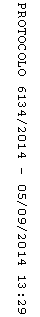 